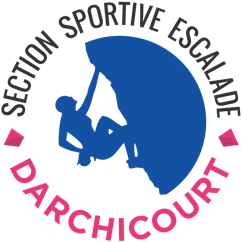 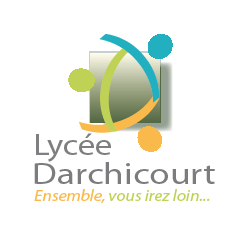 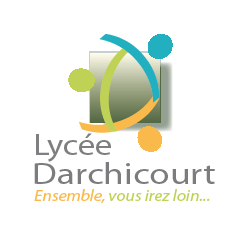 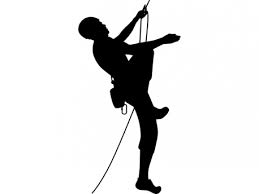 Renseignements concernant le candidat :Nom – Prénom de l’élève :…………………………………………………………………..Date de naissance : ………………………………………………………………….Adresse des responsables légaux :………………………………………………………………………………………………….………………………………………………………………………………………………….Téléphone des responsables légaux : Portable :  —  /—  / — / — / —     Fixe :  — / — / — /  — / —Mail des responsables légaux (pour résultat de la sélection): …………………………………………..@…………………………………………………...…………………………………………..@…………………………………………………...NOM et VILLE de l’établissement fréquenté actuellement :…………………………….………………………………………………………………………….………………………CLASSE suivie cette année scolaire :…………………………….………………………..LANGUES VIVANTES :  ANGLAIS    ALLEMAND    ESPAGNOL   REGIME ENVISAGE :  INTERNAT  -  DEMI-PENSION  -  EXTERNAT1/2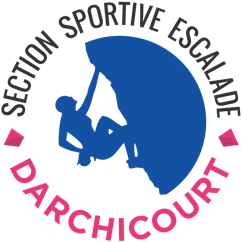 PASSEPORT SPORTIF(à compléter par le candidat)NOM ET ADRESSE DU CLUB………………………………………………………………NOM ET ADRESSE MAIL DE L’ENTRAINEUR :…………………………………………………………………………………………………..………………………………………………………………………………………………….Nombre d’entraînements hebdomadaires :…………………………………………..…..Avez-vous déjà participé à des stages en milieu naturel si oui où et quand ? :…………………………………………………………………………………………………..…………………………………………………………………………………………………..MEILLEURES PERFORMANCES REALISEES :…………………………………………………………………………………………………..…………………………………………………………………………………………………..…………………………………………………………………………………………………..JOINDRE AU DOSSIER Un scan des bulletins des 2 trimestres de l’année scolaire en coursUn scan du dernier bulletin de la classe de 4èmePRECISIONS :L’entraineur, le professeur d’EPS ainsi que chef d’établissement d’origine seront directement sollicités par le lycée DARCHICOURT  pour émettre un avis sur la candidature de l’élève.Pour tout renseignement concernant cette section, les parents qui le souhaitent peuvent prendre contact avec le responsable de la section par mail  ce.0620093p@ac-lille.fr(Indiquer dans l’objet du mail : Renseignements SSR Escalade)En cas de sélection, afin de valider l’inscription, la fiche de contrôle médical (jointe) remplie par un médecin du sport sera à retourner, complétée, au lycée DARCHICOURT, avant la fin de l’année scolaire 2019/2020.2/2MINISTERE DE L’EDUCATION NATIONALEMINISTERE DE LA JEUNESSE ET DES SPORTS                 NOM ET ADRESSE DE L’ETABLISSEMENT SCOLAIRE : LYCEE Fernand DARCHICOURT 211 RUE Cassin – BP 20049– 62251 HENIN BEAUMONT CEDEXtél. 03.21.08.74.30 Fax 03.21.20.92.72NOM : ……………………………………PRENOM : ………………………….………ADRESSE : ……………………………………………………………………………….DATE DE NAISSANCE : ………………………...NOM ET ADRESSE DU CLUB : ……………………………………………………….DISCIPLINE PRATIQUEE : …………………………………………………………….CATEGORIE D’AGE : …………………..Je déclare que M…………………………………………. est apte à l’entrée en section sportiveSignature et tampon du médecin :                                   date :Le Lycée DARCHICOURT d’HENIN-BEAUMONT est un établissement de second cycle polyvalent préparant aux séries générales et technologiques du baccalauréat ainsi qu’à des Brevets de Technicien Supérieur du secteur tertiaire.BUTS ET OBJECTIFS DE CETTE CLASSEPermettre aux élèves attirés par l’escalade de concilier études secondaires et pratique de cette discipline sportive au plus haut niveau.Préparer le baccalauréat dans d’excellentes conditions de scolarité tout en poursuivant un entraînement sportif de qualité.CONDITIONS GENERALES D’ADMISSIONUn bon dossier scolaire justifiant les capacités à suivre ce parcours.Un avis favorable sur les aptitudes physiques du candidat (professeur d’EPS).Un avis du responsable du Club d’entraînement (valeur technique du candidat).Pas de contre-indication médicale.DEPOTS DES CANDIDATURES ET DATES LIMITES	Le dossier d’inscription est téléchargeable sur le site internet du lycée Darchicourt : www.lycee-darchicourt.net. Il devra être retourné au lycée par mail ce.0620093p@ac-lille.fr au plus tard le 4 mai 2020.Les candidats seront informés individuellement par mail des résultats.REGIME DES ELEVES – HEBERGEMENTS	Les élèves sont externes, demi-pensionnaires ou internes (Internat du Lycée Pasteur d’Hénin-Beaumont).ORGANISATION DES COURS	Les élèves de la section sportive suivent les cours d’enseignement général comme l’ensemble des élèves. L’entraînement sportif a lieu après les cours. Les élèves sont encadrés par un professeur d’éducation physique et sportive spécialiste en escalade.CONTROLE MEDICAL	Un contrôle médical sérieux et adapté à cet enseignement est assuré. Il permet de surveiller la condition physique de nos élèves et de déceler rapidement toutes réactions physiologiques ou physiques anormales.DEBOUCHES	L’obtention du baccalauréat reste l’objectif essentiel. Les élèves qui disposent en fin de classe terminale (en plus du baccalauréat) d’un tel bagage technique et sportif peuvent envisager des carrières sportives à un haut niveau.	Mener de front de bonnes études et un entraînement sportif suppose évidemment de la part des candidats un excellent état général physique et psychique, un désir de travailler personnellement et…beaucoup de persévérance.						Le Proviseur du Lycée						P.HERSOYLYCEE Fernand DARCHICOURTPOUR Abibac –bachibac -escaladeTARIFS DES HEBERGEMENTSFICHE DE CONTROLE MEDICAL EN VUE D’UNE PRATIQUE SPORTIVE INTENSE (à faire compléter par un médecin)Antécédents médicaux et chirurgicauxVaccinations  MORPHOLOGIETAILLEPOIDSAppareil locomoteurTrouble de la statiqueRachisMembres supérieursMembres inférieursAPPAREIL CARDIOVASCULAIREAPPAREIL CARDIOVASCULAIREPouls tension artérielleAuscultation  ECGTest d’effortAPPAREIL RESPIRATOIREAPPAREIL RESPIRATOIRESpirométrieAuscultationPerméabilité nasaleOBSERVATIONSAnnée 2018/2019Forfait annuel de demi-pension 525 €Forfait annuel de Pension (lycée Pasteur Hénin)1522.50€Prestation élève(prix par repas)3.90 €